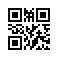 Strana:  1 z Strana:  1 z 11111Odběratel:Odběratel:Odběratel:Odběratel:Odběratel:Odběratel:Ústav živočišné fyziologie a genetiky AV ČR, v.v.i.
Rumburská 89
277 21 LIBĚCHOV
Česká republikaÚstav živočišné fyziologie a genetiky AV ČR, v.v.i.
Rumburská 89
277 21 LIBĚCHOV
Česká republikaÚstav živočišné fyziologie a genetiky AV ČR, v.v.i.
Rumburská 89
277 21 LIBĚCHOV
Česká republikaÚstav živočišné fyziologie a genetiky AV ČR, v.v.i.
Rumburská 89
277 21 LIBĚCHOV
Česká republikaÚstav živočišné fyziologie a genetiky AV ČR, v.v.i.
Rumburská 89
277 21 LIBĚCHOV
Česká republikaÚstav živočišné fyziologie a genetiky AV ČR, v.v.i.
Rumburská 89
277 21 LIBĚCHOV
Česká republikaÚstav živočišné fyziologie a genetiky AV ČR, v.v.i.
Rumburská 89
277 21 LIBĚCHOV
Česká republikaÚstav živočišné fyziologie a genetiky AV ČR, v.v.i.
Rumburská 89
277 21 LIBĚCHOV
Česká republikaÚstav živočišné fyziologie a genetiky AV ČR, v.v.i.
Rumburská 89
277 21 LIBĚCHOV
Česká republikaÚstav živočišné fyziologie a genetiky AV ČR, v.v.i.
Rumburská 89
277 21 LIBĚCHOV
Česká republikaÚstav živočišné fyziologie a genetiky AV ČR, v.v.i.
Rumburská 89
277 21 LIBĚCHOV
Česká republikaÚstav živočišné fyziologie a genetiky AV ČR, v.v.i.
Rumburská 89
277 21 LIBĚCHOV
Česká republikaPID:PID:PID:PID:PID:UZFG2022-3629UZFG2022-3629UZFG2022-3629UZFG2022-3629UZFG2022-3629UZFG2022-3629UZFG2022-3629Odběratel:Odběratel:Odběratel:Ústav živočišné fyziologie a genetiky AV ČR, v.v.i.
Rumburská 89
277 21 LIBĚCHOV
Česká republikaÚstav živočišné fyziologie a genetiky AV ČR, v.v.i.
Rumburská 89
277 21 LIBĚCHOV
Česká republikaÚstav živočišné fyziologie a genetiky AV ČR, v.v.i.
Rumburská 89
277 21 LIBĚCHOV
Česká republikaÚstav živočišné fyziologie a genetiky AV ČR, v.v.i.
Rumburská 89
277 21 LIBĚCHOV
Česká republikaÚstav živočišné fyziologie a genetiky AV ČR, v.v.i.
Rumburská 89
277 21 LIBĚCHOV
Česká republikaÚstav živočišné fyziologie a genetiky AV ČR, v.v.i.
Rumburská 89
277 21 LIBĚCHOV
Česká republikaÚstav živočišné fyziologie a genetiky AV ČR, v.v.i.
Rumburská 89
277 21 LIBĚCHOV
Česká republikaÚstav živočišné fyziologie a genetiky AV ČR, v.v.i.
Rumburská 89
277 21 LIBĚCHOV
Česká republikaÚstav živočišné fyziologie a genetiky AV ČR, v.v.i.
Rumburská 89
277 21 LIBĚCHOV
Česká republikaÚstav živočišné fyziologie a genetiky AV ČR, v.v.i.
Rumburská 89
277 21 LIBĚCHOV
Česká republikaÚstav živočišné fyziologie a genetiky AV ČR, v.v.i.
Rumburská 89
277 21 LIBĚCHOV
Česká republikaÚstav živočišné fyziologie a genetiky AV ČR, v.v.i.
Rumburská 89
277 21 LIBĚCHOV
Česká republikaPID:PID:PID:PID:PID:UZFG2022-3629UZFG2022-3629UZFG2022-3629UZFG2022-3629UZFG2022-3629UZFG2022-3629UZFG2022-36292232106722321067Odběratel:Odběratel:Odběratel:Ústav živočišné fyziologie a genetiky AV ČR, v.v.i.
Rumburská 89
277 21 LIBĚCHOV
Česká republikaÚstav živočišné fyziologie a genetiky AV ČR, v.v.i.
Rumburská 89
277 21 LIBĚCHOV
Česká republikaÚstav živočišné fyziologie a genetiky AV ČR, v.v.i.
Rumburská 89
277 21 LIBĚCHOV
Česká republikaÚstav živočišné fyziologie a genetiky AV ČR, v.v.i.
Rumburská 89
277 21 LIBĚCHOV
Česká republikaÚstav živočišné fyziologie a genetiky AV ČR, v.v.i.
Rumburská 89
277 21 LIBĚCHOV
Česká republikaÚstav živočišné fyziologie a genetiky AV ČR, v.v.i.
Rumburská 89
277 21 LIBĚCHOV
Česká republikaÚstav živočišné fyziologie a genetiky AV ČR, v.v.i.
Rumburská 89
277 21 LIBĚCHOV
Česká republikaÚstav živočišné fyziologie a genetiky AV ČR, v.v.i.
Rumburská 89
277 21 LIBĚCHOV
Česká republikaÚstav živočišné fyziologie a genetiky AV ČR, v.v.i.
Rumburská 89
277 21 LIBĚCHOV
Česká republikaÚstav živočišné fyziologie a genetiky AV ČR, v.v.i.
Rumburská 89
277 21 LIBĚCHOV
Česká republikaÚstav živočišné fyziologie a genetiky AV ČR, v.v.i.
Rumburská 89
277 21 LIBĚCHOV
Česká republikaÚstav živočišné fyziologie a genetiky AV ČR, v.v.i.
Rumburská 89
277 21 LIBĚCHOV
Česká republikaPID:PID:PID:PID:PID:UZFG2022-3629UZFG2022-3629UZFG2022-3629UZFG2022-3629UZFG2022-3629UZFG2022-3629UZFG2022-36292232106722321067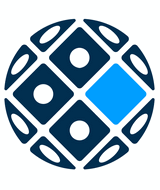 Ústav živočišné fyziologie a genetiky AV ČR, v.v.i.
Rumburská 89
277 21 LIBĚCHOV
Česká republikaÚstav živočišné fyziologie a genetiky AV ČR, v.v.i.
Rumburská 89
277 21 LIBĚCHOV
Česká republikaÚstav živočišné fyziologie a genetiky AV ČR, v.v.i.
Rumburská 89
277 21 LIBĚCHOV
Česká republikaÚstav živočišné fyziologie a genetiky AV ČR, v.v.i.
Rumburská 89
277 21 LIBĚCHOV
Česká republikaÚstav živočišné fyziologie a genetiky AV ČR, v.v.i.
Rumburská 89
277 21 LIBĚCHOV
Česká republikaÚstav živočišné fyziologie a genetiky AV ČR, v.v.i.
Rumburská 89
277 21 LIBĚCHOV
Česká republikaÚstav živočišné fyziologie a genetiky AV ČR, v.v.i.
Rumburská 89
277 21 LIBĚCHOV
Česká republikaÚstav živočišné fyziologie a genetiky AV ČR, v.v.i.
Rumburská 89
277 21 LIBĚCHOV
Česká republikaÚstav živočišné fyziologie a genetiky AV ČR, v.v.i.
Rumburská 89
277 21 LIBĚCHOV
Česká republikaÚstav živočišné fyziologie a genetiky AV ČR, v.v.i.
Rumburská 89
277 21 LIBĚCHOV
Česká republikaÚstav živočišné fyziologie a genetiky AV ČR, v.v.i.
Rumburská 89
277 21 LIBĚCHOV
Česká republikaÚstav živočišné fyziologie a genetiky AV ČR, v.v.i.
Rumburská 89
277 21 LIBĚCHOV
Česká republikaSmlouva:Smlouva:Smlouva:Smlouva:Smlouva:2232106722321067Ústav živočišné fyziologie a genetiky AV ČR, v.v.i.
Rumburská 89
277 21 LIBĚCHOV
Česká republikaÚstav živočišné fyziologie a genetiky AV ČR, v.v.i.
Rumburská 89
277 21 LIBĚCHOV
Česká republikaÚstav živočišné fyziologie a genetiky AV ČR, v.v.i.
Rumburská 89
277 21 LIBĚCHOV
Česká republikaÚstav živočišné fyziologie a genetiky AV ČR, v.v.i.
Rumburská 89
277 21 LIBĚCHOV
Česká republikaÚstav živočišné fyziologie a genetiky AV ČR, v.v.i.
Rumburská 89
277 21 LIBĚCHOV
Česká republikaÚstav živočišné fyziologie a genetiky AV ČR, v.v.i.
Rumburská 89
277 21 LIBĚCHOV
Česká republikaÚstav živočišné fyziologie a genetiky AV ČR, v.v.i.
Rumburská 89
277 21 LIBĚCHOV
Česká republikaÚstav živočišné fyziologie a genetiky AV ČR, v.v.i.
Rumburská 89
277 21 LIBĚCHOV
Česká republikaÚstav živočišné fyziologie a genetiky AV ČR, v.v.i.
Rumburská 89
277 21 LIBĚCHOV
Česká republikaÚstav živočišné fyziologie a genetiky AV ČR, v.v.i.
Rumburská 89
277 21 LIBĚCHOV
Česká republikaÚstav živočišné fyziologie a genetiky AV ČR, v.v.i.
Rumburská 89
277 21 LIBĚCHOV
Česká republikaÚstav živočišné fyziologie a genetiky AV ČR, v.v.i.
Rumburská 89
277 21 LIBĚCHOV
Česká republika2232106722321067Ústav živočišné fyziologie a genetiky AV ČR, v.v.i.
Rumburská 89
277 21 LIBĚCHOV
Česká republikaÚstav živočišné fyziologie a genetiky AV ČR, v.v.i.
Rumburská 89
277 21 LIBĚCHOV
Česká republikaÚstav živočišné fyziologie a genetiky AV ČR, v.v.i.
Rumburská 89
277 21 LIBĚCHOV
Česká republikaÚstav živočišné fyziologie a genetiky AV ČR, v.v.i.
Rumburská 89
277 21 LIBĚCHOV
Česká republikaÚstav živočišné fyziologie a genetiky AV ČR, v.v.i.
Rumburská 89
277 21 LIBĚCHOV
Česká republikaÚstav živočišné fyziologie a genetiky AV ČR, v.v.i.
Rumburská 89
277 21 LIBĚCHOV
Česká republikaÚstav živočišné fyziologie a genetiky AV ČR, v.v.i.
Rumburská 89
277 21 LIBĚCHOV
Česká republikaÚstav živočišné fyziologie a genetiky AV ČR, v.v.i.
Rumburská 89
277 21 LIBĚCHOV
Česká republikaÚstav živočišné fyziologie a genetiky AV ČR, v.v.i.
Rumburská 89
277 21 LIBĚCHOV
Česká republikaÚstav živočišné fyziologie a genetiky AV ČR, v.v.i.
Rumburská 89
277 21 LIBĚCHOV
Česká republikaÚstav živočišné fyziologie a genetiky AV ČR, v.v.i.
Rumburská 89
277 21 LIBĚCHOV
Česká republikaÚstav živočišné fyziologie a genetiky AV ČR, v.v.i.
Rumburská 89
277 21 LIBĚCHOV
Česká republikaČíslo účtu:Číslo účtu:Číslo účtu:Číslo účtu:Číslo účtu:19-8264720227/010019-8264720227/010019-8264720227/010019-8264720227/010019-8264720227/010019-8264720227/010019-8264720227/01002232106722321067Ústav živočišné fyziologie a genetiky AV ČR, v.v.i.
Rumburská 89
277 21 LIBĚCHOV
Česká republikaÚstav živočišné fyziologie a genetiky AV ČR, v.v.i.
Rumburská 89
277 21 LIBĚCHOV
Česká republikaÚstav živočišné fyziologie a genetiky AV ČR, v.v.i.
Rumburská 89
277 21 LIBĚCHOV
Česká republikaÚstav živočišné fyziologie a genetiky AV ČR, v.v.i.
Rumburská 89
277 21 LIBĚCHOV
Česká republikaÚstav živočišné fyziologie a genetiky AV ČR, v.v.i.
Rumburská 89
277 21 LIBĚCHOV
Česká republikaÚstav živočišné fyziologie a genetiky AV ČR, v.v.i.
Rumburská 89
277 21 LIBĚCHOV
Česká republikaÚstav živočišné fyziologie a genetiky AV ČR, v.v.i.
Rumburská 89
277 21 LIBĚCHOV
Česká republikaÚstav živočišné fyziologie a genetiky AV ČR, v.v.i.
Rumburská 89
277 21 LIBĚCHOV
Česká republikaÚstav živočišné fyziologie a genetiky AV ČR, v.v.i.
Rumburská 89
277 21 LIBĚCHOV
Česká republikaÚstav živočišné fyziologie a genetiky AV ČR, v.v.i.
Rumburská 89
277 21 LIBĚCHOV
Česká republikaÚstav živočišné fyziologie a genetiky AV ČR, v.v.i.
Rumburská 89
277 21 LIBĚCHOV
Česká republikaÚstav živočišné fyziologie a genetiky AV ČR, v.v.i.
Rumburská 89
277 21 LIBĚCHOV
Česká republikaPeněžní ústav:Peněžní ústav:Peněžní ústav:Peněžní ústav:Peněžní ústav:Komerční banka, a.s.Komerční banka, a.s.Komerční banka, a.s.Komerční banka, a.s.Komerční banka, a.s.Komerční banka, a.s.Komerční banka, a.s.2232106722321067Ústav živočišné fyziologie a genetiky AV ČR, v.v.i.
Rumburská 89
277 21 LIBĚCHOV
Česká republikaÚstav živočišné fyziologie a genetiky AV ČR, v.v.i.
Rumburská 89
277 21 LIBĚCHOV
Česká republikaÚstav živočišné fyziologie a genetiky AV ČR, v.v.i.
Rumburská 89
277 21 LIBĚCHOV
Česká republikaÚstav živočišné fyziologie a genetiky AV ČR, v.v.i.
Rumburská 89
277 21 LIBĚCHOV
Česká republikaÚstav živočišné fyziologie a genetiky AV ČR, v.v.i.
Rumburská 89
277 21 LIBĚCHOV
Česká republikaÚstav živočišné fyziologie a genetiky AV ČR, v.v.i.
Rumburská 89
277 21 LIBĚCHOV
Česká republikaÚstav živočišné fyziologie a genetiky AV ČR, v.v.i.
Rumburská 89
277 21 LIBĚCHOV
Česká republikaÚstav živočišné fyziologie a genetiky AV ČR, v.v.i.
Rumburská 89
277 21 LIBĚCHOV
Česká republikaÚstav živočišné fyziologie a genetiky AV ČR, v.v.i.
Rumburská 89
277 21 LIBĚCHOV
Česká republikaÚstav živočišné fyziologie a genetiky AV ČR, v.v.i.
Rumburská 89
277 21 LIBĚCHOV
Česká republikaÚstav živočišné fyziologie a genetiky AV ČR, v.v.i.
Rumburská 89
277 21 LIBĚCHOV
Česká republikaÚstav živočišné fyziologie a genetiky AV ČR, v.v.i.
Rumburská 89
277 21 LIBĚCHOV
Česká republika22321067223210672232106722321067Dodavatel:Dodavatel:Dodavatel:Dodavatel:Dodavatel:Dodavatel:Dodavatel:2232106722321067DIČ:DIČ:DIČ:CZ67985904CZ67985904CZ67985904CZ67985904Dodavatel:Dodavatel:Dodavatel:Dodavatel:Dodavatel:Dodavatel:Dodavatel:2232106722321067DIČ:DIČ:DIČ:CZ67985904CZ67985904CZ67985904CZ67985904IČ:IČ:2642499126424991264249912642499126424991DIČ:DIČ:CZ26424991CZ26424991CZ26424991CZ26424991CZ264249912232106722321067IČ:IČ:IČ:67985904679859046798590467985904IČ:IČ:2642499126424991264249912642499126424991DIČ:DIČ:CZ26424991CZ26424991CZ26424991CZ26424991CZ264249912232106722321067IČ:IČ:IČ:679859046798590467985904679859042232106722321067IČ:IČ:IČ:679859046798590467985904679859042232106722321067IČ:IČ:IČ:6798590467985904679859046798590422321067223210672232106722321067Konečný příjemce:Konečný příjemce:Konečný příjemce:Konečný příjemce:Konečný příjemce:Konečný příjemce:Konečný příjemce:Konečný příjemce:Konečný příjemce:Konečný příjemce:223210672232106722321067223210672232106722321067Platnost objednávky do:Platnost objednávky do:Platnost objednávky do:Platnost objednávky do:Platnost objednávky do:Platnost objednávky do:Platnost objednávky do:Platnost objednávky do:31.12.202231.12.202231.12.202231.12.2022Termín dodání:Termín dodání:Termín dodání:Termín dodání:Termín dodání:Termín dodání:Termín dodání:15.12.202215.12.202215.12.202215.12.2022Forma úhrady:Forma úhrady:Forma úhrady:Forma úhrady:Forma úhrady:Forma úhrady:Forma úhrady:PříkazemPříkazemPříkazemPříkazemForma úhrady:Forma úhrady:Forma úhrady:Forma úhrady:Forma úhrady:Forma úhrady:Forma úhrady:PříkazemPříkazemPříkazemPříkazemForma úhrady:Forma úhrady:Forma úhrady:Forma úhrady:Forma úhrady:Forma úhrady:Forma úhrady:PříkazemPříkazemPříkazemPříkazemTermín úhrady:Termín úhrady:Termín úhrady:Termín úhrady:Termín úhrady:Termín úhrady:Termín úhrady:Termín úhrady:Termín úhrady:Termín úhrady:Termín úhrady:Termín úhrady:Termín úhrady:Termín úhrady:Při fakturaci vždy uvádějte číslo objednávky. Při fakturaci vždy uvádějte číslo objednávky. Při fakturaci vždy uvádějte číslo objednávky. Při fakturaci vždy uvádějte číslo objednávky. Při fakturaci vždy uvádějte číslo objednávky. Při fakturaci vždy uvádějte číslo objednávky. Při fakturaci vždy uvádějte číslo objednávky. Při fakturaci vždy uvádějte číslo objednávky. Při fakturaci vždy uvádějte číslo objednávky. Při fakturaci vždy uvádějte číslo objednávky. Při fakturaci vždy uvádějte číslo objednávky. Při fakturaci vždy uvádějte číslo objednávky. Při fakturaci vždy uvádějte číslo objednávky. Při fakturaci vždy uvádějte číslo objednávky. Při fakturaci vždy uvádějte číslo objednávky. Při fakturaci vždy uvádějte číslo objednávky. Při fakturaci vždy uvádějte číslo objednávky. Při fakturaci vždy uvádějte číslo objednávky. Při fakturaci vždy uvádějte číslo objednávky. Při fakturaci vždy uvádějte číslo objednávky. Při fakturaci vždy uvádějte číslo objednávky. Při fakturaci vždy uvádějte číslo objednávky. Při fakturaci vždy uvádějte číslo objednávky. Při fakturaci vždy uvádějte číslo objednávky. Při fakturaci vždy uvádějte číslo objednávky. Při fakturaci vždy uvádějte číslo objednávky. Při fakturaci vždy uvádějte číslo objednávky. vyřizuje:
Dominika Egermajerová, dominika.e@krd.cz, tel:257 013 400
design LNA sondy: IDT company: Dr. Ashlee Strubberg,, email: amr-applicationsupport@idtdna.comvyřizuje:
Dominika Egermajerová, dominika.e@krd.cz, tel:257 013 400
design LNA sondy: IDT company: Dr. Ashlee Strubberg,, email: amr-applicationsupport@idtdna.comvyřizuje:
Dominika Egermajerová, dominika.e@krd.cz, tel:257 013 400
design LNA sondy: IDT company: Dr. Ashlee Strubberg,, email: amr-applicationsupport@idtdna.comvyřizuje:
Dominika Egermajerová, dominika.e@krd.cz, tel:257 013 400
design LNA sondy: IDT company: Dr. Ashlee Strubberg,, email: amr-applicationsupport@idtdna.comvyřizuje:
Dominika Egermajerová, dominika.e@krd.cz, tel:257 013 400
design LNA sondy: IDT company: Dr. Ashlee Strubberg,, email: amr-applicationsupport@idtdna.comvyřizuje:
Dominika Egermajerová, dominika.e@krd.cz, tel:257 013 400
design LNA sondy: IDT company: Dr. Ashlee Strubberg,, email: amr-applicationsupport@idtdna.comvyřizuje:
Dominika Egermajerová, dominika.e@krd.cz, tel:257 013 400
design LNA sondy: IDT company: Dr. Ashlee Strubberg,, email: amr-applicationsupport@idtdna.comvyřizuje:
Dominika Egermajerová, dominika.e@krd.cz, tel:257 013 400
design LNA sondy: IDT company: Dr. Ashlee Strubberg,, email: amr-applicationsupport@idtdna.comvyřizuje:
Dominika Egermajerová, dominika.e@krd.cz, tel:257 013 400
design LNA sondy: IDT company: Dr. Ashlee Strubberg,, email: amr-applicationsupport@idtdna.comvyřizuje:
Dominika Egermajerová, dominika.e@krd.cz, tel:257 013 400
design LNA sondy: IDT company: Dr. Ashlee Strubberg,, email: amr-applicationsupport@idtdna.comvyřizuje:
Dominika Egermajerová, dominika.e@krd.cz, tel:257 013 400
design LNA sondy: IDT company: Dr. Ashlee Strubberg,, email: amr-applicationsupport@idtdna.comvyřizuje:
Dominika Egermajerová, dominika.e@krd.cz, tel:257 013 400
design LNA sondy: IDT company: Dr. Ashlee Strubberg,, email: amr-applicationsupport@idtdna.comvyřizuje:
Dominika Egermajerová, dominika.e@krd.cz, tel:257 013 400
design LNA sondy: IDT company: Dr. Ashlee Strubberg,, email: amr-applicationsupport@idtdna.comvyřizuje:
Dominika Egermajerová, dominika.e@krd.cz, tel:257 013 400
design LNA sondy: IDT company: Dr. Ashlee Strubberg,, email: amr-applicationsupport@idtdna.comvyřizuje:
Dominika Egermajerová, dominika.e@krd.cz, tel:257 013 400
design LNA sondy: IDT company: Dr. Ashlee Strubberg,, email: amr-applicationsupport@idtdna.comvyřizuje:
Dominika Egermajerová, dominika.e@krd.cz, tel:257 013 400
design LNA sondy: IDT company: Dr. Ashlee Strubberg,, email: amr-applicationsupport@idtdna.comvyřizuje:
Dominika Egermajerová, dominika.e@krd.cz, tel:257 013 400
design LNA sondy: IDT company: Dr. Ashlee Strubberg,, email: amr-applicationsupport@idtdna.comvyřizuje:
Dominika Egermajerová, dominika.e@krd.cz, tel:257 013 400
design LNA sondy: IDT company: Dr. Ashlee Strubberg,, email: amr-applicationsupport@idtdna.comvyřizuje:
Dominika Egermajerová, dominika.e@krd.cz, tel:257 013 400
design LNA sondy: IDT company: Dr. Ashlee Strubberg,, email: amr-applicationsupport@idtdna.comvyřizuje:
Dominika Egermajerová, dominika.e@krd.cz, tel:257 013 400
design LNA sondy: IDT company: Dr. Ashlee Strubberg,, email: amr-applicationsupport@idtdna.comvyřizuje:
Dominika Egermajerová, dominika.e@krd.cz, tel:257 013 400
design LNA sondy: IDT company: Dr. Ashlee Strubberg,, email: amr-applicationsupport@idtdna.comvyřizuje:
Dominika Egermajerová, dominika.e@krd.cz, tel:257 013 400
design LNA sondy: IDT company: Dr. Ashlee Strubberg,, email: amr-applicationsupport@idtdna.comvyřizuje:
Dominika Egermajerová, dominika.e@krd.cz, tel:257 013 400
design LNA sondy: IDT company: Dr. Ashlee Strubberg,, email: amr-applicationsupport@idtdna.comvyřizuje:
Dominika Egermajerová, dominika.e@krd.cz, tel:257 013 400
design LNA sondy: IDT company: Dr. Ashlee Strubberg,, email: amr-applicationsupport@idtdna.comvyřizuje:
Dominika Egermajerová, dominika.e@krd.cz, tel:257 013 400
design LNA sondy: IDT company: Dr. Ashlee Strubberg,, email: amr-applicationsupport@idtdna.comvyřizuje:
Dominika Egermajerová, dominika.e@krd.cz, tel:257 013 400
design LNA sondy: IDT company: Dr. Ashlee Strubberg,, email: amr-applicationsupport@idtdna.comvyřizuje:
Dominika Egermajerová, dominika.e@krd.cz, tel:257 013 400
design LNA sondy: IDT company: Dr. Ashlee Strubberg,, email: amr-applicationsupport@idtdna.comPoložkaPoložkaPoložkaPoložkaPoložkaPoložkaPoložkaPoložkaPoložkaPoložkaPoložkaPoložkaPoložkaPoložkaPoložkaPoložkaPoložkaPoložkaPoložkaPoložkaPoložkaPoložkaPoložkaPoložkaPoložkaPoložkaPoložkaPoložkaReferenční čísloReferenční čísloReferenční čísloReferenční čísloReferenční čísloMnožstvíMnožstvíMnožstvíMJMJMJMJMJMJCena/MJ vč. DPHCena/MJ vč. DPHCena/MJ vč. DPHCena/MJ vč. DPHCena/MJ vč. DPHCelkem vč. DPHCelkem vč. DPHCelkem vč. DPHCelkem vč. DPHCelkem vč. DPHCelkem vč. DPHCelkem vč. DPHCelkem vč. DPHCelkem vč. DPH1 ?mol 5' 6- FAM? 3' Black Hole Quencher? 1 Min Guarantee 20 nmol1 ?mol 5' 6- FAM? 3' Black Hole Quencher? 1 Min Guarantee 20 nmol1 ?mol 5' 6- FAM? 3' Black Hole Quencher? 1 Min Guarantee 20 nmol1 ?mol 5' 6- FAM? 3' Black Hole Quencher? 1 Min Guarantee 20 nmol1 ?mol 5' 6- FAM? 3' Black Hole Quencher? 1 Min Guarantee 20 nmol1 ?mol 5' 6- FAM? 3' Black Hole Quencher? 1 Min Guarantee 20 nmol1 ?mol 5' 6- FAM? 3' Black Hole Quencher? 1 Min Guarantee 20 nmol1 ?mol 5' 6- FAM? 3' Black Hole Quencher? 1 Min Guarantee 20 nmol1 ?mol 5' 6- FAM? 3' Black Hole Quencher? 1 Min Guarantee 20 nmol1 ?mol 5' 6- FAM? 3' Black Hole Quencher? 1 Min Guarantee 20 nmol1 ?mol 5' 6- FAM? 3' Black Hole Quencher? 1 Min Guarantee 20 nmol1 ?mol 5' 6- FAM? 3' Black Hole Quencher? 1 Min Guarantee 20 nmol1 ?mol 5' 6- FAM? 3' Black Hole Quencher? 1 Min Guarantee 20 nmol1 ?mol 5' 6- FAM? 3' Black Hole Quencher? 1 Min Guarantee 20 nmol1 ?mol 5' 6- FAM? 3' Black Hole Quencher? 1 Min Guarantee 20 nmol1 ?mol 5' 6- FAM? 3' Black Hole Quencher? 1 Min Guarantee 20 nmol1 ?mol 5' 6- FAM? 3' Black Hole Quencher? 1 Min Guarantee 20 nmol1 ?mol 5' 6- FAM? 3' Black Hole Quencher? 1 Min Guarantee 20 nmol1 ?mol 5' 6- FAM? 3' Black Hole Quencher? 1 Min Guarantee 20 nmol1 ?mol 5' 6- FAM? 3' Black Hole Quencher? 1 Min Guarantee 20 nmol1 ?mol 5' 6- FAM? 3' Black Hole Quencher? 1 Min Guarantee 20 nmol1 ?mol 5' 6- FAM? 3' Black Hole Quencher? 1 Min Guarantee 20 nmol1 ?mol 5' 6- FAM? 3' Black Hole Quencher? 1 Min Guarantee 20 nmol1 ?mol 5' 6- FAM? 3' Black Hole Quencher? 1 Min Guarantee 20 nmol1 ?mol 5' 6- FAM? 3' Black Hole Quencher? 1 Min Guarantee 20 nmol1 ?mol 5' 6- FAM? 3' Black Hole Quencher? 1 Min Guarantee 20 nmol1 ?mol 5' 6- FAM? 3' Black Hole Quencher? 1 Min Guarantee 20 nmol1 ?mol 5' 6- FAM? 3' Black Hole Quencher? 1 Min Guarantee 20 nmol1 ?mol 5' HEX? 3' Black Hole Quencher? 1 Min Guarantee 20 nmol1 ?mol 5' HEX? 3' Black Hole Quencher? 1 Min Guarantee 20 nmol1 ?mol 5' HEX? 3' Black Hole Quencher? 1 Min Guarantee 20 nmol1 ?mol 5' HEX? 3' Black Hole Quencher? 1 Min Guarantee 20 nmol1 ?mol 5' HEX? 3' Black Hole Quencher? 1 Min Guarantee 20 nmol1 ?mol 5' HEX? 3' Black Hole Quencher? 1 Min Guarantee 20 nmol1 ?mol 5' HEX? 3' Black Hole Quencher? 1 Min Guarantee 20 nmol1 ?mol 5' HEX? 3' Black Hole Quencher? 1 Min Guarantee 20 nmol1 ?mol 5' HEX? 3' Black Hole Quencher? 1 Min Guarantee 20 nmol1 ?mol 5' HEX? 3' Black Hole Quencher? 1 Min Guarantee 20 nmol1 ?mol 5' HEX? 3' Black Hole Quencher? 1 Min Guarantee 20 nmol1 ?mol 5' HEX? 3' Black Hole Quencher? 1 Min Guarantee 20 nmol1 ?mol 5' HEX? 3' Black Hole Quencher? 1 Min Guarantee 20 nmol1 ?mol 5' HEX? 3' Black Hole Quencher? 1 Min Guarantee 20 nmol1 ?mol 5' HEX? 3' Black Hole Quencher? 1 Min Guarantee 20 nmol1 ?mol 5' HEX? 3' Black Hole Quencher? 1 Min Guarantee 20 nmol1 ?mol 5' HEX? 3' Black Hole Quencher? 1 Min Guarantee 20 nmol1 ?mol 5' HEX? 3' Black Hole Quencher? 1 Min Guarantee 20 nmol1 ?mol 5' HEX? 3' Black Hole Quencher? 1 Min Guarantee 20 nmol1 ?mol 5' HEX? 3' Black Hole Quencher? 1 Min Guarantee 20 nmol1 ?mol 5' HEX? 3' Black Hole Quencher? 1 Min Guarantee 20 nmol1 ?mol 5' HEX? 3' Black Hole Quencher? 1 Min Guarantee 20 nmol1 ?mol 5' HEX? 3' Black Hole Quencher? 1 Min Guarantee 20 nmol1 ?mol 5' HEX? 3' Black Hole Quencher? 1 Min Guarantee 20 nmol1 ?mol 5' HEX? 3' Black Hole Quencher? 1 Min Guarantee 20 nmol1 ?mol 5' HEX? 3' Black Hole Quencher? 1 Min Guarantee 20 nmol1 ?mol 5' HEX? 3' Black Hole Quencher? 1 Min Guarantee 20 nmol1 ?mol 5' HEX? 3' Black Hole Quencher? 1 Min Guarantee 20 nmolIDT1U 1 UMOL DNA OLIGOIDT1U 1 UMOL DNA OLIGOIDT1U 1 UMOL DNA OLIGOIDT1U 1 UMOL DNA OLIGOIDT1U 1 UMOL DNA OLIGOIDT1U 1 UMOL DNA OLIGOIDT1U 1 UMOL DNA OLIGOIDT1U 1 UMOL DNA OLIGOIDT1U 1 UMOL DNA OLIGOIDT1U 1 UMOL DNA OLIGOIDT1U 1 UMOL DNA OLIGOIDT1U 1 UMOL DNA OLIGOIDT1U 1 UMOL DNA OLIGOIDT1U 1 UMOL DNA OLIGOIDT1U 1 UMOL DNA OLIGOIDT1U 1 UMOL DNA OLIGOIDT1U 1 UMOL DNA OLIGOIDT1U 1 UMOL DNA OLIGOIDT1U 1 UMOL DNA OLIGOIDT1U 1 UMOL DNA OLIGOIDT1U 1 UMOL DNA OLIGOIDT1U 1 UMOL DNA OLIGOIDT1U 1 UMOL DNA OLIGOIDT1U 1 UMOL DNA OLIGOIDT1U 1 UMOL DNA OLIGOIDT1U 1 UMOL DNA OLIGOIDT1U 1 UMOL DNA OLIGOIDT1U 1 UMOL DNA OLIGODatum vystavení:Datum vystavení:Datum vystavení:Datum vystavení:Datum vystavení:Datum vystavení:29.11.202229.11.202229.11.2022Vystavil:
Schwarzová Jana
Tel.: 315 639 526, Fax: 315639506, E-mail: schwarzova@iapg.cas.cz
                                                                      ...................
                                                                          Razítko, podpisVystavil:
Schwarzová Jana
Tel.: 315 639 526, Fax: 315639506, E-mail: schwarzova@iapg.cas.cz
                                                                      ...................
                                                                          Razítko, podpisVystavil:
Schwarzová Jana
Tel.: 315 639 526, Fax: 315639506, E-mail: schwarzova@iapg.cas.cz
                                                                      ...................
                                                                          Razítko, podpisVystavil:
Schwarzová Jana
Tel.: 315 639 526, Fax: 315639506, E-mail: schwarzova@iapg.cas.cz
                                                                      ...................
                                                                          Razítko, podpisVystavil:
Schwarzová Jana
Tel.: 315 639 526, Fax: 315639506, E-mail: schwarzova@iapg.cas.cz
                                                                      ...................
                                                                          Razítko, podpisVystavil:
Schwarzová Jana
Tel.: 315 639 526, Fax: 315639506, E-mail: schwarzova@iapg.cas.cz
                                                                      ...................
                                                                          Razítko, podpisVystavil:
Schwarzová Jana
Tel.: 315 639 526, Fax: 315639506, E-mail: schwarzova@iapg.cas.cz
                                                                      ...................
                                                                          Razítko, podpisVystavil:
Schwarzová Jana
Tel.: 315 639 526, Fax: 315639506, E-mail: schwarzova@iapg.cas.cz
                                                                      ...................
                                                                          Razítko, podpisVystavil:
Schwarzová Jana
Tel.: 315 639 526, Fax: 315639506, E-mail: schwarzova@iapg.cas.cz
                                                                      ...................
                                                                          Razítko, podpisVystavil:
Schwarzová Jana
Tel.: 315 639 526, Fax: 315639506, E-mail: schwarzova@iapg.cas.cz
                                                                      ...................
                                                                          Razítko, podpisVystavil:
Schwarzová Jana
Tel.: 315 639 526, Fax: 315639506, E-mail: schwarzova@iapg.cas.cz
                                                                      ...................
                                                                          Razítko, podpisVystavil:
Schwarzová Jana
Tel.: 315 639 526, Fax: 315639506, E-mail: schwarzova@iapg.cas.cz
                                                                      ...................
                                                                          Razítko, podpisVystavil:
Schwarzová Jana
Tel.: 315 639 526, Fax: 315639506, E-mail: schwarzova@iapg.cas.cz
                                                                      ...................
                                                                          Razítko, podpisVystavil:
Schwarzová Jana
Tel.: 315 639 526, Fax: 315639506, E-mail: schwarzova@iapg.cas.cz
                                                                      ...................
                                                                          Razítko, podpisVystavil:
Schwarzová Jana
Tel.: 315 639 526, Fax: 315639506, E-mail: schwarzova@iapg.cas.cz
                                                                      ...................
                                                                          Razítko, podpisVystavil:
Schwarzová Jana
Tel.: 315 639 526, Fax: 315639506, E-mail: schwarzova@iapg.cas.cz
                                                                      ...................
                                                                          Razítko, podpisVystavil:
Schwarzová Jana
Tel.: 315 639 526, Fax: 315639506, E-mail: schwarzova@iapg.cas.cz
                                                                      ...................
                                                                          Razítko, podpisVystavil:
Schwarzová Jana
Tel.: 315 639 526, Fax: 315639506, E-mail: schwarzova@iapg.cas.cz
                                                                      ...................
                                                                          Razítko, podpisVystavil:
Schwarzová Jana
Tel.: 315 639 526, Fax: 315639506, E-mail: schwarzova@iapg.cas.cz
                                                                      ...................
                                                                          Razítko, podpisVystavil:
Schwarzová Jana
Tel.: 315 639 526, Fax: 315639506, E-mail: schwarzova@iapg.cas.cz
                                                                      ...................
                                                                          Razítko, podpisVystavil:
Schwarzová Jana
Tel.: 315 639 526, Fax: 315639506, E-mail: schwarzova@iapg.cas.cz
                                                                      ...................
                                                                          Razítko, podpisVystavil:
Schwarzová Jana
Tel.: 315 639 526, Fax: 315639506, E-mail: schwarzova@iapg.cas.cz
                                                                      ...................
                                                                          Razítko, podpisVystavil:
Schwarzová Jana
Tel.: 315 639 526, Fax: 315639506, E-mail: schwarzova@iapg.cas.cz
                                                                      ...................
                                                                          Razítko, podpisVystavil:
Schwarzová Jana
Tel.: 315 639 526, Fax: 315639506, E-mail: schwarzova@iapg.cas.cz
                                                                      ...................
                                                                          Razítko, podpisVystavil:
Schwarzová Jana
Tel.: 315 639 526, Fax: 315639506, E-mail: schwarzova@iapg.cas.cz
                                                                      ...................
                                                                          Razítko, podpisVystavil:
Schwarzová Jana
Tel.: 315 639 526, Fax: 315639506, E-mail: schwarzova@iapg.cas.cz
                                                                      ...................
                                                                          Razítko, podpisVystavil:
Schwarzová Jana
Tel.: 315 639 526, Fax: 315639506, E-mail: schwarzova@iapg.cas.cz
                                                                      ...................
                                                                          Razítko, podpisVystavil:
Schwarzová Jana
Tel.: 315 639 526, Fax: 315639506, E-mail: schwarzova@iapg.cas.cz
                                                                      ...................
                                                                          Razítko, podpisInterní údaje objednatele : 811000 \ 120 \ 400191 InterE Macholán \ 0400   Deník: 32 \ Neinvestice GAČR,AZV,IG,režieLABInterní údaje objednatele : 811000 \ 120 \ 400191 InterE Macholán \ 0400   Deník: 32 \ Neinvestice GAČR,AZV,IG,režieLABInterní údaje objednatele : 811000 \ 120 \ 400191 InterE Macholán \ 0400   Deník: 32 \ Neinvestice GAČR,AZV,IG,režieLABInterní údaje objednatele : 811000 \ 120 \ 400191 InterE Macholán \ 0400   Deník: 32 \ Neinvestice GAČR,AZV,IG,režieLABInterní údaje objednatele : 811000 \ 120 \ 400191 InterE Macholán \ 0400   Deník: 32 \ Neinvestice GAČR,AZV,IG,režieLABInterní údaje objednatele : 811000 \ 120 \ 400191 InterE Macholán \ 0400   Deník: 32 \ Neinvestice GAČR,AZV,IG,režieLABInterní údaje objednatele : 811000 \ 120 \ 400191 InterE Macholán \ 0400   Deník: 32 \ Neinvestice GAČR,AZV,IG,režieLABInterní údaje objednatele : 811000 \ 120 \ 400191 InterE Macholán \ 0400   Deník: 32 \ Neinvestice GAČR,AZV,IG,režieLABInterní údaje objednatele : 811000 \ 120 \ 400191 InterE Macholán \ 0400   Deník: 32 \ Neinvestice GAČR,AZV,IG,režieLABInterní údaje objednatele : 811000 \ 120 \ 400191 InterE Macholán \ 0400   Deník: 32 \ Neinvestice GAČR,AZV,IG,režieLABInterní údaje objednatele : 811000 \ 120 \ 400191 InterE Macholán \ 0400   Deník: 32 \ Neinvestice GAČR,AZV,IG,režieLABInterní údaje objednatele : 811000 \ 120 \ 400191 InterE Macholán \ 0400   Deník: 32 \ Neinvestice GAČR,AZV,IG,režieLABInterní údaje objednatele : 811000 \ 120 \ 400191 InterE Macholán \ 0400   Deník: 32 \ Neinvestice GAČR,AZV,IG,režieLABInterní údaje objednatele : 811000 \ 120 \ 400191 InterE Macholán \ 0400   Deník: 32 \ Neinvestice GAČR,AZV,IG,režieLABInterní údaje objednatele : 811000 \ 120 \ 400191 InterE Macholán \ 0400   Deník: 32 \ Neinvestice GAČR,AZV,IG,režieLABInterní údaje objednatele : 811000 \ 120 \ 400191 InterE Macholán \ 0400   Deník: 32 \ Neinvestice GAČR,AZV,IG,režieLABInterní údaje objednatele : 811000 \ 120 \ 400191 InterE Macholán \ 0400   Deník: 32 \ Neinvestice GAČR,AZV,IG,režieLABInterní údaje objednatele : 811000 \ 120 \ 400191 InterE Macholán \ 0400   Deník: 32 \ Neinvestice GAČR,AZV,IG,režieLABInterní údaje objednatele : 811000 \ 120 \ 400191 InterE Macholán \ 0400   Deník: 32 \ Neinvestice GAČR,AZV,IG,režieLABInterní údaje objednatele : 811000 \ 120 \ 400191 InterE Macholán \ 0400   Deník: 32 \ Neinvestice GAČR,AZV,IG,režieLABInterní údaje objednatele : 811000 \ 120 \ 400191 InterE Macholán \ 0400   Deník: 32 \ Neinvestice GAČR,AZV,IG,režieLABInterní údaje objednatele : 811000 \ 120 \ 400191 InterE Macholán \ 0400   Deník: 32 \ Neinvestice GAČR,AZV,IG,režieLABInterní údaje objednatele : 811000 \ 120 \ 400191 InterE Macholán \ 0400   Deník: 32 \ Neinvestice GAČR,AZV,IG,režieLABInterní údaje objednatele : 811000 \ 120 \ 400191 InterE Macholán \ 0400   Deník: 32 \ Neinvestice GAČR,AZV,IG,režieLABInterní údaje objednatele : 811000 \ 120 \ 400191 InterE Macholán \ 0400   Deník: 32 \ Neinvestice GAČR,AZV,IG,režieLABInterní údaje objednatele : 811000 \ 120 \ 400191 InterE Macholán \ 0400   Deník: 32 \ Neinvestice GAČR,AZV,IG,režieLABInterní údaje objednatele : 811000 \ 120 \ 400191 InterE Macholán \ 0400   Deník: 32 \ Neinvestice GAČR,AZV,IG,režieLAB